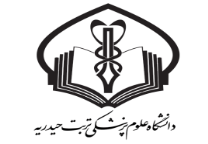 فرم درخواست دریافت پاداش مقالات ارائه شده همایشها (لطفا فرم زیر را برای هر مورد از مقالات ارائه شده در همایش ها  به طور جداگانه تکمیل فرمایید)1- عنوان مقاله:  2- نام همایش و آدرس سایت همایش: 3- محل برگزاری همایش:4- تاریخ شمسی/ میلادی برگزاری همایش:                      5-  تعداد نویسندگان:      6- جایگاه نویسنده در مقاله:7- آیا نویسنده مسئول مقاله هستید؟                        بله           خیر     8- نوع ارائه مقاله:     سخنرانی (Oral Presentation)                     پوستر (Poster)   9- نوع برگزاری همایش، کنگره و یا سمینار:        ملی، منطقه ای           بین المللی   10- آیا سخنران مدعو بوده اید؟       بله         خیر    (سخنران مدعو: فردی است که میهمان ویژه همایش باشد.)  11- آیا همایش مورد نظر دارای کتاب (Proceedings) بوده است.  	بله           خیر        12-  ایندکس کتاب همایش: مقاله حاصل کدامیک از فعالیتهای زیر است؟13-  طرح پژوهشی مصوب دانشگاه  طرح پژوهشی غیر مصوب دانشگاه       طرح پژوهشی چند مرکزی داخلی          طرح پژوهشی چند مرکزی خارجی                پایان نامه     	   غیرهلطفا مبلغ پاداش ارائه مقاله را (در صورت تعلق گرفتن) به حساب شماره ............................... نزد بانک ......................... واریز نمایید.نام ونام خانوادگی:                                                           پست سازمانی:محل کار:                                                                     تلفن:تاریخ:                                                                        امضاء:شماره اظهار نامه: مبلغ محاسبه شده حق التحقیق ارائه در همایش ها بر اساس آیین نامه معادل  ........................ ریال مورد تأیید می باشد.    تاریخ ارجاع به مدیریت پژوهشی:                                                           تاریخ ارجاع به حسابداری:     معاون آموزش، تحقیقات و فناوری                        مدیر تحقیقات و فناوری                     کارشناس تحقیقات و فناوری	      دکتر محمدرضا رضائی منش                    دکتر سید محمد احمدی سلیمانی 		      سمیه برزنونی